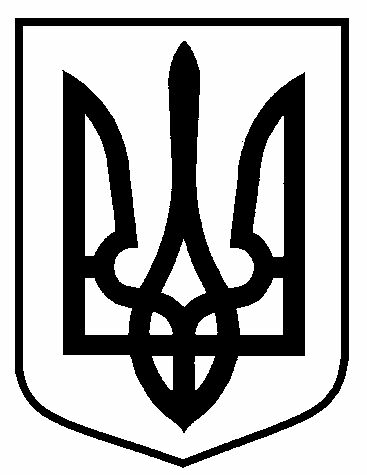 РОЗПОРЯДЖЕННЯМІСЬКОГО   ГОЛОВИм. Сумивід 	11.06.2018   №   203-кс	Відповідно до постанови Кабінету Міністрів України від         09.03.2006 № 268 «Про упорядкування структури та умов оплати             праці працівників апарату органів виконавчої влади, органів прокуратури, судів та інших органів», Положення про преміювання працівників відділу охорони здоров’я Сумської міської ради, керуючись пунктом 20 частини       4 статті 42 Закону України «Про місцеве самоврядування в Україні»:	Прошу Вас виплатити премію з нагоди Дня медичного працівника Чумаченко Олені Юріївні, виконуючому обов’язки начальника відділу охорони здоров'я Сумської міської ради, в розмірі середньомісячної заробітної плати за рахунок економії фонду заробітної плати.Міський голова                                                             О.М. ЛисенкоВащенко 650-274	Розіслати: до справи, ВОЗ СМР.Про преміювання виконуючого обов’язки начальника відділу охорони здоров'я Сумської міської ради з нагоди Дня медичного працівника